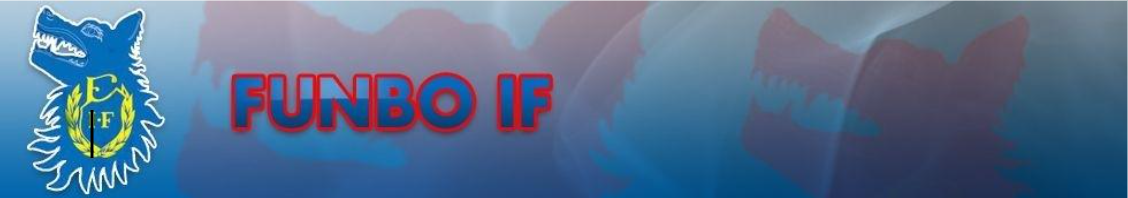 Checklista veckostädning VargspåretKlubbrum och kiosk: torka bord och bänkar, sopa och torka golvet, släng sopor, sätt i nya sopsäckar.B-plan, Klipp längst med planen, kör med trimmer runt planen. TÖM papperskorgen. Städa toaletten. Omklädningsrum 3st (domare på baksidan, borta och hemma): töm sopor, sätt i nya påsar, sopa och torka golvet, gör rent toaletterna och handfaten, fyll på med toalettpapper i korgen samt fyll på med ny tvål. Finns i förrådet i kiosken. Publik toaletten: gör rent toalettstol och handfat, sopa och torka golvet, töm sopor, sätt i ny påse, fyll på med toalettpapper i korgen och tvål om det behövs.Utomhus: plocka upp skräp, töm soporna, sätt i nya sopsäckar.Sopor: alla sopor slängs i soptunnan på parkeringen.Grästrimmer utomhus: kör med den batteridrivna grästrimmern runt bänkar, läktare, avbytarbåsen och klubbhus. Sopa plattorna. Rensa ogräset mellan plattorna.Ovanstående bör göras minst en gång i veckan och gärna inför helgens matcher. Därutöver kan man passa på att hålla koll på ytorna i samband med att ens barn tränar/spelar match. Städmaterial finns i garderoben i klubbhuset vid kiosken och toalettpapper i förrådet i klubbhuset. Tar något slut eller önskar du komma i kontakt med någon gällande städ maila till kiosken@funboif.se